TECNOLOGÍA SIDEROMETALÚRGICA (TSM-3º EM)-0715-11.	Obtención del arrabio (hierro carburado) en Horno Alto. a- Materias primas utilizadas.b- Bases del proceso de obtención.c- Producto obtenido.d.- Ejerciciod.- EjercicioSi se observa el diagrama de Elllingham para los distintos óxidos de Fe y las diferentes líneas de oxidación del C: C => CO, CO =>CO2 y C => CO2, discutir, en función de la temperatura y para condiciones normales (en las que se ha hecho el gráfico, Presión total de 1 atm, materiales en condiciones ideales, etc.) las posibilidades de reducción de los distintos óxidos de hierro y el posicionamiento de esas reducciones en el horno alto.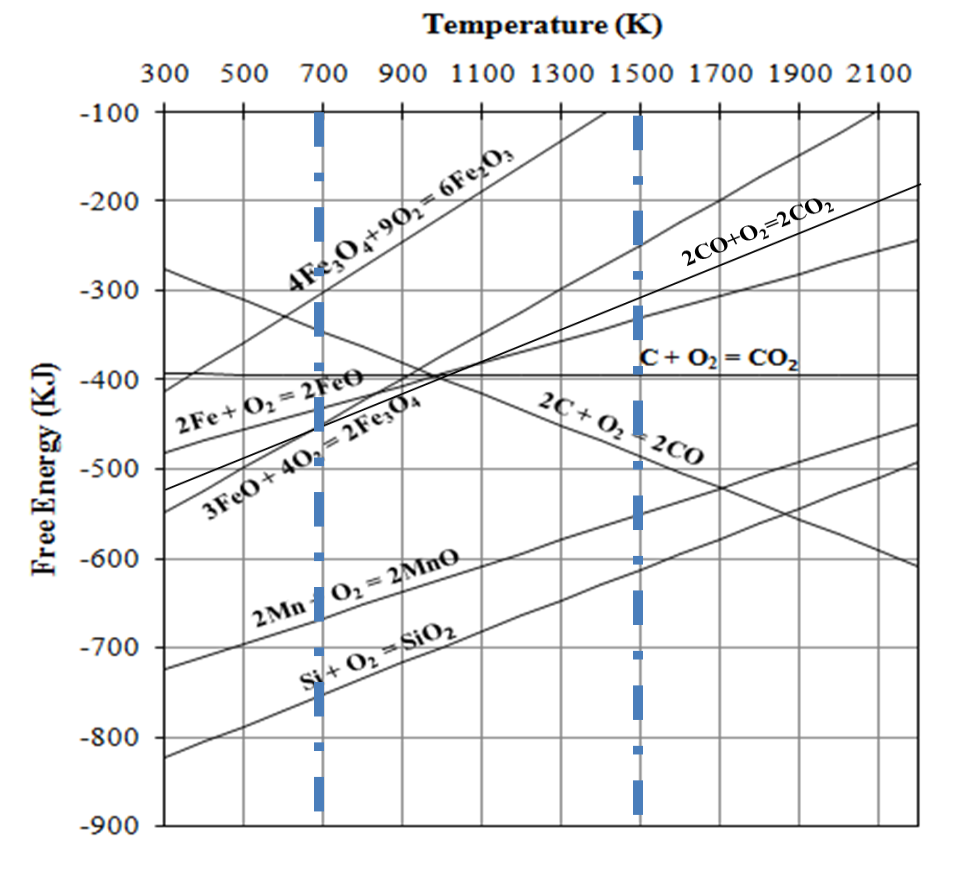 2.	Procesos para obtención del aluminio.a- El proceso Bayer y sus bases.b- Proceso Hall-Heroult y sus bases.c- Problema: Determinar el rendimiento Faraday de una cuba HALL-HEROULT conocida la composición de los gases de salida en la misma.